П Р О Е К Т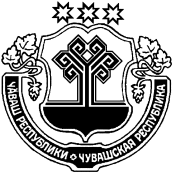 О признании утратившим силу Постановления администрации Краснооктябрьскогосельского поселения Шумерлинского районаЧувашской Республикиадминистрация Краснооктябрьского сельского поселения Шумерлинского района Чувашской Республики п о с т а н о в л я е т: 	1.  Признать утратившим силу постановление Краснооктябрьского сельского поселения Шумерлинского района Чувашской Республики:-     от 24.10.2016г. № 56 « Об утверждении Порядка формирования, утверждения и ведения плана-графика закупок    товаров,    работ,    услуг    для обеспечения      муниципальных нужд Краснооктябрьского сельского поселения Шумерлинского      района     Чувашской Республики».             2. Настоящее постановление вступает в силу после его официального опубликования в печатном издании «Вестник Краснооктябрьского сельского поселения Шумерлинского района» и размещения на официальном сайте Краснооктябрьского сельского поселения Шумерлинского района в сети Интернет.  Глава Краснооктябрьского сельского поселения                                                                                     Шумерлинского района                                                                                 Т.В. ЛазареваЧĂВАШ  РЕСПУБЛИКИÇĚМĚРЛЕ РАЙОНĚЧУВАШСКАЯ РЕСПУБЛИКА ШУМЕРЛИНСКИЙ  РАЙОН  ХĚРЛĔ ОКТЯБРЬ ЯЛ ПОСЕЛЕНИЙĚН АДМИНИСТРАЦИЙĚ  ЙЫШĂНУ  2020г.  №  Хěрле Октябрь поселокěАДМИНИСТРАЦИЯКРАСНООКТЯБРЬСКОГО СЕЛЬСКОГО ПОСЕЛЕНИЯ            ПОСТАНОВЛЕНИЕ .2020г.   №  поселок Красный Октябрь